Publicado en Barcelona el 31/03/2021 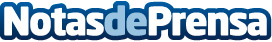 HOMEnFUN, oportunidades turísticas (también) en tiempos de coronavirusLos alquileres turísticos son el fenómeno social y económico de la última década. La posibilidad de tener una casa completa a disposición, sin horarios y con toda garantía de seguridad es algo que gusta a cualquiera. HOMEnFUN, agencia especializada en el sector, sigue ofreciendo las mejores garantías pese a los tiempos que se vivenDatos de contacto:HOMEnFUN932099146Nota de prensa publicada en: https://www.notasdeprensa.es/homenfun-oportunidades-turisticas-tambien-en Categorias: Nacional Viaje Sociedad Entretenimiento Turismo Restauración http://www.notasdeprensa.es